Использование Интернет-технологий в образовании"Ресурсы для профессионального общения педагоговhttp://pedsovet.org/ Августовский Интернет-педсоветhttp://www.intergu.ru/ Интернет-государство учителейhttp://elearningrus.ning.com/ Ассоциация e-Learning специалистов "e-Learning PRO"http://www.ioso.ru/distant/ Лаборатория дистанционного образования РАОhttp://www.ito.su Международная ежегодная конференция-выставка "Информационные технологии в образовании" (ИТО)http://www.relarn.ru сайт ассоциации "Relarn" (ежегодная конференция представителей региональных научно-образовательных сетей "RELARN")http://www.school-sector.relarn.ru/ сайт "Школьный сектор"http://www.bytic.ru/ Фонд новых технологий в образовании "Байтик" (Международная ежегодная конференция-выставка"Применение новых технологий в образовании")http://www.moscow-education-online.com/  Международная конференция по вопросам обучения с применением технологий E-learning MOSCOW Education Onlinehttp://tm.ifmo.ru/ Всероссийская ежегодная научно-методическая конференция "Телематика"http://www.klyaksa.net Портал учителя информатикиhttp://www.it-n.ru/  Сеть творческих учителейhttp://www.1september.ru Издательский дом "Первое сентября"http://som.fsio.ru/default.asp Сетевое объединение методистов (СОМ)http://www.konferencii.ru/ Открытый каталог научных конференций, выставок и семинаровhttp://vio.fio.ru Журнал "Вопросы Интернет Образования" (ВИО)http://www.infojournal.ru Журнал "Информатика и образование"http://www.ou.tsu.ru/magazin.php Журнал "Открытое и дистанционное образование"Ресурсы  для студентов и преподавателей (конкурсы, олимпиады по ИТ)http://www.eidos.ru Центр Дистанционного образования "Эйдос"http://www.childfest.ru/  Российский детский интернет-фестивальhttp://www.um-nik.ru/ Российская детская телекоммуникационная конференция увлечений "Ум@ник"http://www.poisk.dnttm.ru Конференция "Поиск"www.festival.webmastera.org Международный Фестиваль некоммерческих интернет - проектовhttp://iit.metodist.ru/ Лаборатория информатики МИООhttp://www.magmouse.ru/ Всероссийский конкурс детского и юношеского компьютерного творчества "Волшебная Мышь"http://festival.nov.ru/  Фестиваль идей и инноваций в области образованияhttp://www.eduland.ru/  Содружество ДОО-проектовhttp://www.vif2.ru/ Международный интернет-конкурс, посвященный сохранению памяти о тех, кто своими ратными и трудовыми делами на благо отечества заслужил уважение и память потомковhttp://www.fid.su/konk/  Фонд развития Интернет - музей Интернет, конкурсhttp://www.oso.rcsz.ru/ Обучающие сетевые олимпиады. Сообщество "Инфо-Net"http://www.trizland.ru/index.php сайт о Теории решения изобретательских задач (ТРИЗ) и технологиях творчества в различных сферах: технике, науке, искусстве, педагогике, бизнесе. Конкурсы, олимпиады по ТРИЗ.http://uztest.ru/  ресурс по подготовке к ЕГЭ по математике (с возможностью проведения дистанционных курсов)http://www.ege.edu.ru/ сайт информационной поддержки единого госэкзамена (ЕГЭ)http://ru.wikipedia.org/wiki/ WikiWiki  свободная энциклопедия, которую может редактировать каждыйhttp://www.ucoz.ru/  конструктор сайтов нового поколенияhttp://www.anketer.ru/ создание on-line опросов и анкетhttp://www.academiaxxi.ru/Meth_Papers/AO_recom_t.htm рекомендации по созданию электронного учебникаhttp://acy-books.ru/?p=88 сайт, посвященный разработке электронного учебникаhttp://www.students.ru/ сервер Российского студенчестваhttp://vuz.unicor.ru/ система www-серверов вузов РоссииРесурсы для использования на урочных занятияхhttp://www.college.ru/ сайт "Открытый колледж"http://e-college.ru/ электронные учебные курсы - проект Московского института экономики, менеджмента и праваhttp://world.russianforall.ru/distobr/main.php?SECTION_ID=347 Он-лайн учебникиhttp://gomulina.newhost.ru/ Астрономия и физика. Новые информационные технологии в обученииhttp://www.kozlenkoa.narod.ru сайт по биологииhttp://www.fizika.ru/ сайт по физикеhttp://kabinet54.narod.ru/  кабинет химииhttp://lesson-history.narod.ru/  сайт по истории и обществознаниюhttp://www.tvkrasnoperova.narod.ru/ сайт по музыкеhttp://schools.keldysh.ru/schin16/prezent/tvorchestvo/index.htm сайт по обучению рисованиюhttp://kaverinyua.narod.ru/index.htm  сайт по физикеhttp://nikulicheva.narod.ru/rit1.htm дистанционный урок по риторикеhttp://evdokimova2003.narod.ru/ дистанционный урок по физикеhttp://schools.techno.ru/doog/bio_kletka/ дистанционный урок по биологииhttp://tehnologiya.narod.ru/  учителю технологииhttp://104.webstolica.ru/index.html  сайт по химииhttp://www.junior.ru/wwwexam/ сайт по информатикеСайты учреждений, использующих дистанционное обучениеhttp://www.home-edu.ru/ школа дистанционной поддержки образования детей-инвалидов – структурное подразделение ГОУ Центра образования "Технологии обучения"http://www.internet-school.ru/ Интернет-школа «Просвещение»http://www.vusnet.ru/ Русский гуманитарный интернет-университетhttp://www.online-academy.ru/ Учебный Центр вычислительной техники (дистанционные курсы)http://www.mesi.ru/ МЭСИhttp://www.sde.ru/ система дистанционного образования МГИУhttp://www.ou-link.ru/ Международный институт менеджмента ЛИНКhttp://schools.keldysh.ru/courses/distant-10/ дистанционный курс "Векторная графика и flash-анимация"http://www.berestneff.com/ Виртуальный колледж электронной коммерцииhttp://intensiv.narod.ru  проведение дистанционных курсовКомплексные решения и интерактивные доскиhttp://www.kvazar-micro.com корпорация Квазар-Микро - международная IТ-компания, один из ведущих поставщиков решений, продуктов и услуг в области информационных технологий в странах СНГ и Восточной Европыhttp://www.tds-prometey.ru компания "ТДС-Прометейн-М" (интерактивные доски Activboard Компания Promethean(Великобритания), оборудование для проведения видеоконференций)http://www.smartboard.ru/ Компания SMART Technologies Inc. (Канада) - интерактивные доски SMART Boardhttp://www.hitachi-interactive.ru/ Компания Hitachi (Япония) - интерактивные доски Hitachi Starboardhttp://panaboard.ru/index.htm  Компания Panasonic (Япония) - копирующие и интерактивные доски Panasonic Panaboardhttp://walk-and-talk.ru/index.htm Компания Polyvision (Корея) -  интерактивные доски PolyVisionhttp://www.spint.ru/content.asp?pn=625 Компания GTCO (США) - интерактивные доски Interwrite Boardhttp://www.nd.ru/prod.asp?razd=descr&prod=natureworld Методика использования интерактивных досок. Познавательные материалы об окружающем мире.http://stratum.ac.ru/ компьютерные учебники. Разработка ПО для интерактивных досок  Пермского технического университетав среде Stratum.http://www.ecoinvent.ru/ ЗАО "ЭКОИНВЕНТ"- разработка и производство учебного оборудования и методических материалов для системы профессионального образования и системы повышения квалификации специалистовОболочки для дистанционного обученияhttp://www.competentum.ru  система дистанционного обучения Competentum.Magisterhttp://www.prometeus.ru оболочка Прометейhttp://moodle.org/ бесплатная оболочка Мудлhttp://www.pvobr.ru/ cистема дистанционного обучения и тестирования СДОТ "Карат"http://www.mocnit.ru/mocnit/oroks.html оболочка ОРОКСhttp://www.learnware.ru/  оболочка e-Learning Serverhttp://www.uniar.ru/dt-docent.html система дистанционного обучения «ДОЦЕНТ»http://dlc.miem.edu.ru/newsite.nsf/docs/works1.html Информационно-образовательная среда ИОС "ДО-он-лайн"http://www.htc-cs.ru/portfolio/e-learning/detail.htm?id=382717 Оболочка для создания электронных учебников  BookBuilderhttp://www.jetdraft.com/rus/index Document Suite 2008 универсальное средство создания электронных учебниковhttp://www.labview.ru Платформа для графической разработки управляющих, измерительных и встраиваемых систем (в т.ч. лабораторный практикум для дистанционного обучения общетехническим дисциплинамс удаленным доступом)http://mastersolution.ru/ программное обеспечение EvoEye (фирма-производитель MasterSolution AG, Германия), котороепредназначено для реализации программ дистанционного обученияПрограммное обеспечение для проведения видеоконференций и вебинаровSkype www.skype.comVideoPort www.videoport.ruEvoEye http://www.mastersolution.ru/Messenger http://messenger.msn.comВебинар http://webinar.ru/Вебсофт http://www.websoft.ru/Сервис COMDI http://my.comdi.com/billing/Фирмы, разрабатывающие образовательные электронные учебники, тренажёры, репетиторыhttp://www.physicon.ru/ фирма Физиконhttp://www.1c.ru/ фирма 1Сhttp://www.nd.ru/ фирма "Новый диск"http://www.edu.km.ru фирма "Кирилл и Мефодий"http://www.mediahouse.ru/ фирма МедиаХаузОфициальные сайты по образованиюhttp://www.government.ru/content/ интернат-портал Правительства Российской Федерацииhttp://www.mon.gov.ru/ сайт Министерства образования и науки РФhttp://www.obrnadzor.gov.ru/ сайт Федеральной службы по надзору в сфере образования и наукиhttp://www.ed.gov.ru/ Федеральное агентство по образованиюhttp://vak.ed.gov.ru/ сайт Высшей аттестационной комиссии (ВАК)http://portal.ntf.ru Национальный фонд подготовки кадров (НФПК)http://www.educom.ru/ сайт Департамента образования Москвыhttp://www.edu.ru/ сайт российского образованияhttp://firo.ru/ сайт Федерального института развития образования (ФИРО)http://www.mosedu.ru/ портал Московского образованияhttp://www.school.edu.ru/ российский общеобразовательный порталhttp://www.profedu.ru/ сайт московского профессионального образованияhttp://www.portalspo.ru/ интернет-портал СПО РФhttp://www.spoportal.ru/ портал СПО "Новые технологии"http://www.umcpo.ru/ сайт учебно-методического центра профессионального образованияhttp://www.informika.ru/text/intern/russ/frinter1.html Серверы органов государственной власти России и местного самоуправленияhttp://www.edu.ru/db/portal/sred/archiv.htm Госстандартыhttp://www.zakupki.gov.ru/ Официальный сайт Российской Федерации для размещения информации о размещении заказовСайты организаций по ИТ и ИКТ. Каталоги цифровых материаловhttp://www.open-edu.ru/ Всероссийский портал открытого образованияhttp://www.open-edu.ru/mod/resource/view.php?id=161 Термины и определения открытого образованияhttp://www.informika.ru/text/index.htm Информика - Государственный научно-исследовательский институт информационных технологий и телекоммуникацийhttp://window.edu.ru/window Единое окно доступа к образовательным ресурсам. Каталог учебных продуктов.http://school-collection.edu.ru/ Единая Национальная Коллекция цифровых образовательных ресурсов (ЦОР). Каталог ИУМК, ИИСС, ЦОР.http://www.fcior.edu.ru/ ФЦИОР - Федеральный центр информационно-образовательных ресурсов. Каталог учебных модулей по дисциплинам.http://ict.edu.ru/ Портал "Информационно-коммуникационные технологии в образовании"http://www.rnmc.ru/ Республиканский мультимедиа центрhttp://students.rksi.ru/rksi/virtual.swf Виртуальный колледжСайты для внеурочного посещения, профессиональные сообществаhttp://www.museum.ru/ все музеи Россииhttp://gold-child.ru/  сайт о детях и родителяхhttp://www.webby.ru/  паутина профессиональных знакомствhttp://www.makarenko.edu.ru/index.html сайт, посвящённый литературной деятельности А.С. Макаренкоhttp://www.trworkshop.net  город переводчиковhttp://www.conflictmanagement.ru/index.php сайт по конфликтологииhttp://www.infarktu.net  сайт специалистов-кардиологовhttp://webmed.irkutsk.ru/  каталог профессиональных медицинских интернет-ресурсовhttp://www.sobory.ru  народный каталог православной архитектурыhttp://macro.internity.ru  сообщество фотографов, занимающихся макрофотографиейhttp://www.neoclassic.ru  сайт для гитаристовhttp://www.progz.ru  портал для программистовhttp://webstudent.ru  сайт для начинающих веб-мастеровhttp://www.yurclub.ru/  виртуальный Клуб юристовhttp://snezhana.ru/  сайт для бухгалтеров-экономистовhttp://klerk.ru/  сайт представляет четко структурированную, тематическую информацию для директоров и руководителей компаний, бухгалтеров, юристов, банкиров, программистовhttp://odnoklassniki.ru/ поиск одноклассниковhttp://vkontakte.ru поиск одноклассников "В контакте"http://professionali.ru Профессионалы.ру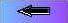 